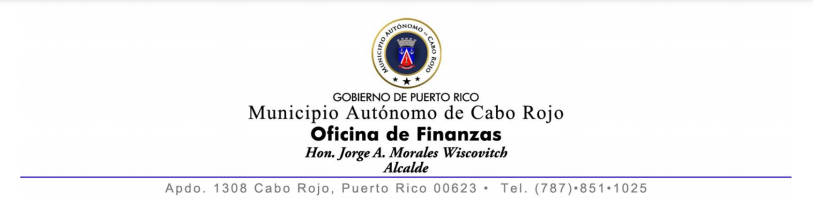 _____ de ___________de 20_____Sra. Lizanette Vega ValleRecaudadora Oficial Municipio Autónomo de Cabo Rojo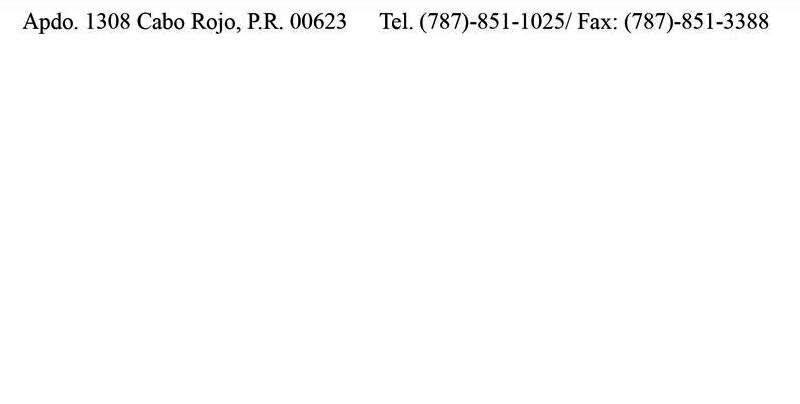 RE: Solicitud Certificación De CementerioPersona que solicita la Certificación: ________________________________________Teléfono: ______________________________ /_______________________________Relación con Dueño De Solar:   ____________________________________________Motivo o Razón de Solicitud: _______________________________________________Información sobre Solar de CementerioCementerio: Puerto Real  /  Boquerón  /  Las Delicias   Dueño Solar: ______________________   Solar: #________   Núm. Recibo: __________   Fecha Compra: _________  Costo $________  Ocupante: _________________________Ubicación por Hallazgo Físico: _______________________________________________________________________________________________________________________________________________________________________________________________Recibido Por: (Letra de Molde) ________________________________ _________________________________                     Fecha: _____________________              Firma (Recaudador / Rep. Autorizado / Of. Cementerio)Cometarios: ___________________________________________________________________________________________________________________________________________________________________________________________________________Fecha Entregada la Certificación: ____________________